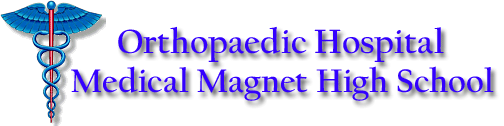 NAME: _____________________________________		              DATE: ____________________Expository Composition 12B 							Ms. Ciuperca BODY PARAGRAPH IN RESPONSE TO			 “What Isn’t for Sale?” By Michael J. SandelWrite a well-developed paragraph in response to the following questions. Your responses should make a claim that is the base of your answer, support that claim with textual evidence, and explain the relevance of the quote and how it validates your claim. Use a parenthetical citation at the end of each quote. Question #1:According to Sandel, what are the two reasons why marketing should not infringe on our morality? Question #2: Qualify the rebuttal expressed beginning with paragraph 28. How does Sandel address it? How does he counter it? Before you begin writing, consider the following steps:Read the prompt carefully. Paraphrase words that are unfamiliar to you. Break the prompt down into subparts. Find the passage of the text that the question relates to. Reread that passage and pay close attention to details.Begin organizing your thoughts around two subtopics of the paragraph you will write, which usually are the responses to the two parts of the question you have identified.Look for evidence to support those responses. Highlight the quotes in your copy of the text. Integrate those quotes into meaningful sentences.Begin writing the paragraph. Start with an opening statement that summarizes Sandel’s argument and uses the title and author of the text you are analyzing. Continue with a strong topic sentence, which will be your claim of what the answer to the question is. Then, provide the integrated quotations as support for that claim. Use a parenthetical citation for each quote.  Follow each quote with an explanation of the way the quote supports your claim. Do the same thing (embedded quote, citation, comment) for the second part of your paragraph. Conclude with an opinion statement that evaluates the writer’s argument. Edit for writing errors. Your body paragraph will be graded based on the following categories:					Superior		Strong		Adequate	Weak 	    Inadequate/absentClear opening including title and author 	    5		   4		      3		   2		1-0Clear, well-focused topic sentence, claim	    5		   4		      3		   2		1-0Quality, detailed evidence and support	    10		   8		     7		   6		5-0Relevant, integrated quotations with citation	    10		   8		     7		   6		5-0Analysis explains quotes, validates claims	    10		   8		     7		   6		5-0	   Grammar, mechanics, usage are sound    	    10		   8		     7		   6		5-0